InleidingDit rapport is opgebouwd uit hoofdstukken die voor het beste resultaat in volgorde afgewerkt dienen te worden. In het plaatje herkent u de hoofd onderdelen: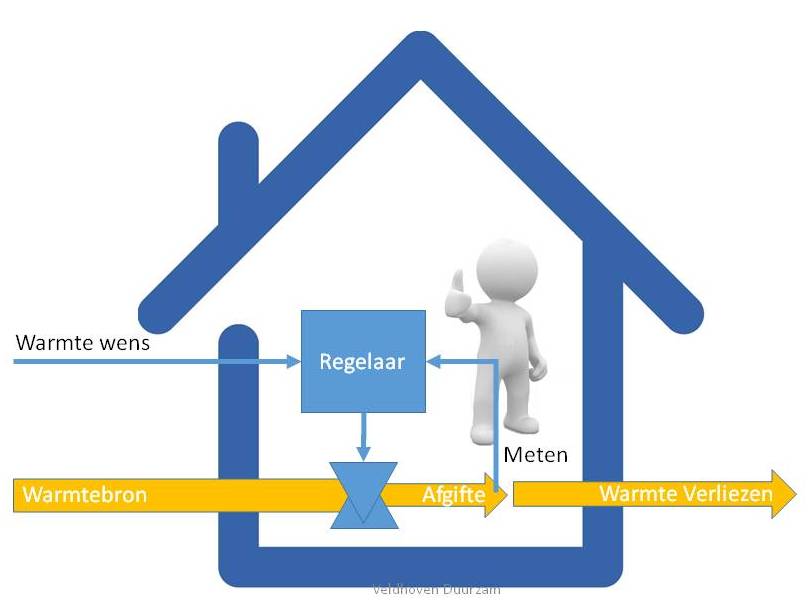 1	Inleiding	22	Energie profiel	43	Mens en gedrag	64	Warmte verlies	75	Warmte afgifte systemen	96	Warmte opwekking	107	Regeling	128	Warmtepomp planning	13WerkwijzeU heeft zich aangemeld op de website van Veldhoven Duurzaam: http:www.veldhovenduurzaam.nl voor ons winterprogramma “reduceren gasverbruik”Aan de hand van de hieronder gestelde vragen proberen we een beeld te vormen van de energie huishouding in uw woning. Bedoeling is dat u in eerste instantie zelf probeert om deze vragen te beantwoorden. Mocht u vragen niet kunnen beantwoorden of niet weten wat ermee wordt bedoeld, geen nood, laat de vakken leeg of zet er een vraagteken in of “weet niet”. Op afspraak komt later een vrijwilliger van Veldhoven Duurzaam uitleggen wat de bedoeling en betekenis is van een aantal vragen, en de eventuele hiaten in de lijst samen met u completeren.Met ons technische team zullen we dan een advies uitbrengen op basis van de verzamelde gegevens, en dit toevoegen aan het rapport. Dit rapport sturen wij u toe, en met uw goedvinden bewaren we dit in onze database. De vakken ´advies” hoeft u niet in te vullen, dat doen wij. Als voorbereiding kunt u de volgende informatie alvast opzoeken voor zo ver beschikbaar:Jaarafrekening van uw gas leverancierJaarafrekening van uw elektriciteit leverancierBouwtekeningen van het huisBouwtekeningen van eventuele verbouwingenEnergie label gegevensHandleiding van de CV ketelU kunt zelf aan de slag met de aanbevelingen en resultaten uit het rapport. Met het advies en uitleg bent u beter in staat acties met leveranciers op te starten en aan de leverancier uw bedoelingen over te brengen.Als u daar behoefte aan heeft komen we graag terug om te evalueren hoe ver u bent, welke resultaten u heeft geboekt en waar we nog meer kunnen helpen. We blijven graag in contact.Over Veldhoven DuurzaamVeldhoven Duurzaam is een vereniging met vrijwilligers uit Veldhoven die zich toeleggen op het delen van kennis en adviseren over duurzame verbeteringen in uw huis. We zijn onafhankelijk en hebben daarom geen banden met leveranciers of andere commerciële instellingen. Meer informatie over onze vereniging is te vinden op onze website: http://www.veldhovenduurzaam.nlOok U kunt lid worden!Energie profielDit hoofdstuk gaat over uw situatie nu en uw wensen en voorkeuren voor een eventuele toekomstige situatie.DoelVerschillende mensen hebben verschillende doelen om hun gasverbruik te willen verlagen. Welk doel past het beste bij uw situatie of is uw belangrijkste drijfveer? We vragen dit om latere keuzes zo goed mogelijk passend te kunnen adviseren:Huidig verbruikUw huidig verbruik is het vertrekpunt voor verbeteringen. We kijken hier naast naar gas ook naar elektriciteit om te kunnen beoordelen of een warmtepomp op termijn een goede optie is. Doel verbruikWelk doel verbruik wilt u naar streven. Nul op de meter(s) is het milieu ideaal maar financieel is misschien een klein rest verbruik verstandiger.Energie labelDe energie labels worden steeds belangrijker bij het vergelijken van huizen, vooral op moment van aan- en verkoop. De overheid heeft voor ieder huis een voorlopig energie label afgegeven. Steeds meer mensen hebben inmiddels ook een definitief energie label aangevraagd en gekregen.Mens en gedragDe manier waarop u warmte gebruikt is van invloed op het totale verbruik. Soms kan het door eenvoudige aanpassingen in gewoontes een stuk  zuiniger zonder dat het veel kost.AdviesWarmte verliesIn dit hoofdstuk kijken we naar de warmteverliezen door de bouwschil van het huis.AdviesWarmte afgifte systemenIn dit hoofdstuk kijken we naar hoe de warmte in de te verwarmen ruimte wordt afgegeven.Dit hoofdstuk vraagt om nogal technische en gedetailleerde informatie. U kunt dit deel samen met ons invullen of completeren.AdviesWarmte opwekkingIn dit hoofdstuk kijken we naar hoe de warmte in huis wordt opgewektAdviesRegelingIn dit hoofdstuk kijken we naar het mechanisme waarmee de temperatuur in de te verwarmen ruimtes geregeld wordt naar de behoefte van de bewoners.AdviesWarmtepomp planningIn dit hoofdstuk kijken we naar de mogelijkheden om een warmtepomp te installeren. Alleen invullen als u geïnteresseerd bent in een warmtepompAdviesDit is een rapport van Veldhoven Duurzaam, een vereniging van vrijwilligers.DisclaimerDe inhoud van dit rapport is bestemd voor persoonlijk niet-commercieel gebruik.Veldhoven Duurzaam spant zich in om de informatie in dit rapport zo nauwkeurig, volledig, juist en actueel mogelijk te laten zijn, maar geeft daarvoor geen garanties.Aan de informatie in dit rapport kunnen geen rechten worden ontleend.Veldhoven Duurzaam, het bestuur en de vrijwilligers zijn niet aansprakelijk voor de gevolgen van het gebruik van dit rapport, het ontbreken van informatie of het niet juist zijn van de informatie. Aansprakelijkheid ligt altijd bij de installateur, wij zijn amateurs, geen professionals.Veldhoven Duurzaam aanvaardt geen enkele aansprakelijkheid voor enige directe of indirecte schade die zou kunnen ontstaan door het gebruik van informatie afkomstig van dit rapport.Veldhoven Duurzaam behoudt zich het recht voor deze disclaimer te wijzigen.Vragen en/of opmerkingen over deze rapportage en/of de inhoud ervan horen wij graag. OpdrachtgeverAdresDatum bezoekDatum rapportRapport auteur(s)VraagAntwoordWat is uw belangrijkste bespaar Doel:Financieel, het moet voor mij goedkoper en de terugverdientijd is voor mij belangrijk Milieu, het moet voor mij vooral duurzaam en het maakt wat minder uit wat het kost Ik wil Onafhankelijk zijn van energie leveranciers Anders:VraagAntwoordWat is uw huidige gasverbruik per jaar? Gebruik hiervoor bijvoorbeeld uw jaarafrekeningWat is het aandeel warm water en koken. Als u zelf gedetailleerd het gasverbruik registreert kunt u uw gasverbruik over een zomermaand nemen en naar jaar niveau brengen voor een betrouwbare schatting.Welke soort gas meter heeft u? Slimme meterklassieke balg meterWat is uw huidige elektriciteit verbruik. Gebruik hiervoor bijvoorbeeld uw jaarafrekening.Hoeveel elektriciteit wekt u zelf op bijvoorbeeld met zonnepanelen?Welke soort elektriciteitsmeter heeft u? Slimme meter Klassieke draaistroom meterVraagAntwoordWat is uw doel Gasverbruik in percentage ten opzichte van uw huidige verbruik. 0%, 25%, 50%, 75%Wat is uw doel Elektriciteit verbruik ten opzichte van uw huidige verbruik.  0%, 50%, 100%, 150%, 200%(met een warmtepomp wordt uw elektriciteit behoefte groter.)VraagAntwoordWat is uw huidige geldende energie label. A, B, C, D, E, F, GIs dat label voorlopig / definitief? Voorlopig / DefinitiefVraagAntwoordHoeveel mensen wonen er in het huis?Is het huis het hele jaar bewoond? (zo niet, geef percentage)Hoe houdt u uw gas verbruik bij: jaarlijkse rekening of kwartaal overzicht leverancierhandmatig meterstanden registreren m.b.v. een energie website (welke?)uitlezen via domoticanietHoe houdt u uw elektriciteit verbruik bij: jaarlijkse rekening of kwartaal overzicht leverancierhandmatig meterstanden registreren m.b.v. een energie website (welke?)uitlezen via domoticanietWat is het gasverbruik per gewogen graaddag?Een site als mindergas.nl kan dit eenvoudig voor u uitrekenenWelke ruimtes in huis verwarmt u normaal gesproken:HuiskamerKeukenHalSlaapkamer(s)BadkamerAlle ruimtesAspectAdviesMaatregelenIndicatie kostenTerugverdientijdResultaatVraagVraagAntwoordWat voor soort woning heeft u (tussen haakjes staat het landelijk gemiddelde gasverbruik voor een vergelijkbare woning)Flat (950)Tussenwoning (1300)Hoekwoning  (1550)2-onder-1-kap (1900)Vrijstaande woning (2600)Wat voor soort woning heeft u (tussen haakjes staat het landelijk gemiddelde gasverbruik voor een vergelijkbare woning)Flat (950)Tussenwoning (1300)Hoekwoning  (1550)2-onder-1-kap (1900)Vrijstaande woning (2600)Wat is het Bouwjaar van het huis De toen geldend bouwbesluit regels zijn bepalend voor hoe er geïsoleerd isWat is het Bouwjaar van het huis De toen geldend bouwbesluit regels zijn bepalend voor hoe er geïsoleerd isZijn er verbouwingen aan het huis uitgevoerd? Zijn er verbouwingen aan het huis uitgevoerd? Welke muurisolatie is er toegepastGeen (enkelsteens muren)Geen, spouwmurenGeïsoleerde spouwmuren --> R waarde?Muurbekleding aan de buitenkantMuurbekleding aan de binnenkantWelke muurisolatie is er toegepastGeen (enkelsteens muren)Geen, spouwmurenGeïsoleerde spouwmuren --> R waarde?Muurbekleding aan de buitenkantMuurbekleding aan de binnenkantIs er na geïsoleerd? Op welke manier?Is er na geïsoleerd? Op welke manier?Raam isolatie: Welk type glas heeft het huis in de verwarmde ruimtesEnkel glasDubbel glasHR+ of HR++ dubbel glasHR+++ driedubbel glasRaam isolatie: Welk type glas heeft het huis in de verwarmde ruimtesEnkel glasDubbel glasHR+ of HR++ dubbel glasHR+++ driedubbel glasWat is het totaal glas oppervlak van de verwarmde ruimtesWat is het totaal glas oppervlak van de verwarmde ruimtesVloerisolatie: Wat is de constructie van de Begane grond vloerHout met kruipruimteBeton gestort op het zandBeton gestort op isolatie op zandBetonnen elementen met een kruipruimteVloerisolatie: Wat is de constructie van de Begane grond vloerHout met kruipruimteBeton gestort op het zandBeton gestort op isolatie op zandBetonnen elementen met een kruipruimteIs de vloer of kruipruimte geïsoleerd?Is de vloer of kruipruimte geïsoleerd?Wat is de constructie van de verdiepingsvloerenHoutBetonnen elementenBeton gestortWat is de constructie van de verdiepingsvloerenHoutBetonnen elementenBeton gestortDakisolatie: Wat is de dak constructie:Dakpannen op geïsoleerde platenDakpannen zonder isolatiePlat dak, met isolatieAnders:Dakisolatie: Wat is de dak constructie:Dakpannen op geïsoleerde platenDakpannen zonder isolatiePlat dak, met isolatieAnders:Ventilatie: Hoe wordt uw huis geventileerd? Natuurlijke ventilatie (infiltratie)Ventilatie roosters (Dauerlufters) Centrale ventilatie unitCentrale ventilatie unit met warmte terugwin unitLokale wtw unitHeeft u ooit de luchtkwaliteit (CO2 concentratie) gemeten in de woonkamer en slaapkamers, en wat was het resultaat daarvan?Staat de ventilatie unit altijd aan, en staan alle ventilatie roosters altijd open, ook als het buiten erg koud is?Heeft u last van vochtvorming in de woning?AspectAdviesMaatregelenIndicatie kostenTerugverdientijdResultaatVraagAntwoordWelk type radiatoren zijn toegepast in de verwarmde ruimteKlassieke radiatoren (Hoge Temperatuur, HT)Lage Temperatuur (LT) radiatorenConvectorputGeenMaak hier een lijst van radiatoren per verwarmde ruimte. Voor iedere radiator: type, afmetingen, regelknop, dubbel instelbaar (ja/nee)In te vullen door vrijwilliger VDWorden alle radiatoren goed warm als er gestookt wordt?Wat is de ingestelde maximale ketel aanvoer temperatuur?Heeft de verwarmde ruimte vloerverwarming?Zo ja, wat is de slangafstand, en slangdikte?Wat is de ingestelde watertemperatuur van de vloerverwarming?Is de CV installatie ingeregeld naar maximaal rendement (waterzijdig inregelen)? Wanneer is de CV voor het laatst schoongemaakt?Is er een andere warmtebron (openhaard, houtkachel….)Hoe vaak wordt deze warmtebron gebruiktContinuedagelijkswekelijkseens per maandminder dan eens per maandAspectAdviesMaatregelenIndicatie kostenTerugverdientijdResultaatVraagAntwoordWelk type ketel is er geïnstalleerd als hoofd verwarmerKlassieke CV ketel VR (combi-) ketelHR (combi-) ketel, HRe combi-) ketelAnders:Noem het merk en type indien bekendWat is het bouwjaar van de ketel?Welk vermogen is er geïnstalleerd?Welk type ketel is er toegepast: aan/uit, vol/half/uitmodulerendanders:Wanneer is voor het laatst onderhoud gepleegd aan de ketelGebruikt u elektrische bijverwarming?IR panelenElektrisch kacheltjeWarmtestraleraircoHoe vaak en hoe lang gebruikt u deze elektrische warmtebronnen?ContinueWekelijks voor korte duur (<1 uur)NauwelijksWeet u het vermogen van de elektrische bij verwarmer(s)?Gebruikt u zonnecollectoren? Hoeveel warmte wekt u hiermee op?Op welke manier wordt uw warm water gemaakt? CV combiketelGeiserElektrische (close in-) boiler, Zonnecollectoren,Wat is de ingestelde warmwater temperatuur?Heeft u een warmte opslag vat of boiler voor warm water in het systeemWelke warmtebron gebruikt u voor koken: gas, elektriciteit, andersOverweegt u over te schakelen naar koken op elektriciteit?AspectAdviesMaatregelenIndicatie kostenTerugverdientijdResultaatVraagAntwoordHoe wordt de temperatuur in de verwarmde ruimtes geregeld?Centrale Kamer Thermostaat handbediendCentrale Kamer thermostaat met programma automaatWeersafhankelijke regeling met buiten temperatuur voeler en thermostaat radiatorkranenRadiator thermostaat kranenZoneverwarming met meerdere meetpunten en meerdere automatische kranenWelke temperatuur stelt u in op de thermostaat als gewenste waarde?Bereikt de verwarmde ruimte die temperatuur ook?Werkt u met nachtverlaging? Automatisch op de programma automaat? of handmatig?Met hoeveel graden verlaagt u 's nachts de ingestelde temperatuur op de thermostaat?Werkt u met dag verlaging bijvoorbeeld omdat er overdag niemand thuis is of de warmtebehoefte minder is? Automatisch op de programma automaat? of handmatig?Met hoeveel graden verlaagt u overdag de ingestelde temperatuur op de thermostaat?Als het buiten vriest, hoe lang duurt het naar schatting voor de normale temperatuur bereikt is na de nachtverlagingWaar in de verwarmde ruimte is de thermostaat geplaatst?Zijn er koudere of te warme plaatsen in de verwarmde ruimte?Is het behaaglijk in huis, ook als het buiten vriest?AspectAdviesMaatregelenIndicatie kostenTerugverdientijdResultaatVraagAntwoordIs er ruimte voor een warmtepomp buiten unit? Bijvoorbeeld tegen een buitenmuur of op plat dak. Houd rekening met een vrijstaande buitenunit van 80x80x40 cm (lxbxh).Is die plaats dicht bij de huidige CV ketel?Is er ruimte voor extra elektra groepen?Is er ruimte en mogelijkheden (toegang) om het huis om een aardwarmte bron te slaan?Staat de woning in een boring vrije zone?Is er in huis  ruimte voor een groot warmte buffervat en/of boiler van bijvoorbeeld 300 liter dicht bij de warmtepomp? Houd rekening met een vat van 50x50 cm vloer oppervlak en 150 cm hoog.Is er dicht bij de cv ketel plaats voor een warmtepomp binnenunit i.v.m. hybride bedrijf?Is het mogelijk grotere radiatoren of meer radiatoren te plaatsen i.v.m. LT systeem?Is er ruimte voor (meer) zonnepanelen?Uit hoofdstuk 3, is het gebruiker gedrag voldoende zuinig?Uit hoofdstuk 4, is het warmteverlies van de bouwschil voldoende kleinUit hoofdstuk 5, is het warmte afgifte systeem geschikt voor lage temperatuur verwarming? voldoende capaciteit?Uit hoofdstuk 6, is het warmte opwekking systeem klaar voor toevoegen van of vervangen door een warmtepomp?Uit hoofdstuk 7, is de regeling geschikt voor regelen van een warmtepomp?AspectAdviesMaatregelenIndicatie kostenTerugverdientijdResultaat